GOVERNMENT OF THE DISTRICT OF COLUMBIA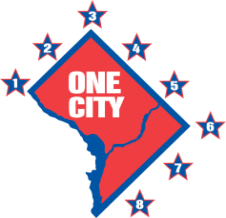 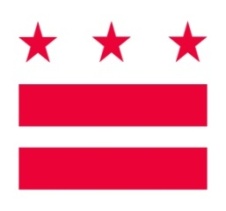 Vincent C. Gray, MayorDepartment of Insurance, Securities and Banking810 First Street, NE, Suite 701Washington, DC 20002FORECLOSURE MEDIATION INFORMATION(FDIC Net Present Value Calculations)________________________________, Owner			File No. ___________________									Case No. __________________________________________________, BeneficiaryNow comes the Beneficiary (by and through undersigned counsel) and submits thefollowing information:A.	Name, address, telephone number and other contact information for the person(s)having authority to agree to a settlement, loan modification, or rescission of a Notice of Default on Residential Mortgage:______________________________________________________________________________________________________________________________________________________________________________________________________1.	If the beneficiary, or representative of the beneficiary, who has the authority to agree to a settlement, loan modification, or rescission of a Notice of Default on Residential Mortgage, participates in mediation by telephone, then beneficiary must be represented at mediation by counsel with authority to agree to a settlement.  See Declaration of Representation and Authority (Form FM-AG).Does the beneficiary or its representative with proper authority intend to participate by phone? Yes  NoB.	For use by the Foreclosure Mediation Program in conjunction with the FDIC Net Present Value worksheet, the beneficiary provides the following information:1. Original Loan Amount 						$_______________________2. Original Amortization Term (in months)			 _______________________3. Original Interest Rate 						 _____________________%4. Interest Only Loan? 						 Yes  No5. Current Unpaid Balance (UPB) 					$_______________________6. Current Interest Rate 						______________________%7. Remaining Mortgage Term (in months)			_______________________8. Months Past Due 							_______________________9. Advances/Escrow Past Due 					$_______________________10. Current Monthly Mortgage Payment 			$_______________________11. Current Interest Payment 					$_______________________12. Current Principal Payment 					$_______________________13. Past Due Interest 						$_______________________14. Monthly Taxes and Insurance					$_______________________15. Current Fair Market Value of Property 			$_______________________Fields 16-25:  If beneficiary does not have reliable information based upon actual experience, beneficiary can use the FDIC NPV model defaults, which are indicated in parentheses.16. Home Price Appreciation Forecast 				___________________(-5%)17. Real Estate Owned (REO) stigma discount 			__________________(20%)18. Projected Months to Foreclosure Sale 			_____________________(1)19. Projected Months to REO Sale 				_____________________(9)20. Projected Foreclosure & REO Disposition Costs 		________________($11,741)21. Future Interest and Advanced Escrow			$_______________________(model will calculate)22. Cure Rate 							__________________(15%)23. Projected Redefault Rate after a Modification 		__________________(40%)24. Projected Months to Redefault 				_____________________(3)25. Projected Home Price Appreciation (from current date) 	___________________(-4%)C.	1.	 Copy of FDIC Net Present Value Worksheet is attached.OR2.	 Copy of calculation for other loss mitigation standards is attached.Dated:  ___________________		Signature: _____________________________________Printed Name: __________________________________Name, title, and telephone number of person who prepared this form: _________________________________________________________________________________________________________BENEFICIARY MUST FILE A COMPLETED COPY OF THIS FORM WITH THE FORECLOSURE MEDIATION ADMINISTRATOR AND PROVIDE A COMPLETED COPY OF THIS FORM TO THE OWNER ON OR BEFORE FIVE (5) BUSINESS DAYS PRIOR TO MEDIATION.